I “Love” a Parade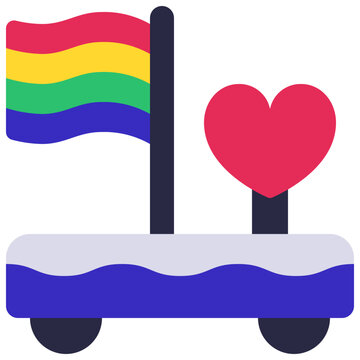 During many holidays, there are parades. In these parades are floats that capture the “spirit” of the season. But how do you represent spirit, a very abstract notion, with a concrete float? That is going to be for you to find out.You will take an abstract idea/noun and determine how you can represent this on a parade float. You will first plan and design the float, and then make a model of it. You must do so without actually ever using the word of the abstract noun. People should be able to guess your abstract idea through your concrete representation such as scenes, symbols, colors, and other such clues. Examples of abstract nouns would be:You will choose one of these or suggest another abstract noun for approval. Then you must determine how you will show this idea using concrete examples on your float. Floats will be judged, just as they are in real parades, as we put them on display in a parade formation. Judging will be based on three things:Communication of your abstract nounCreativity of the floatProfessionalism of the model/plan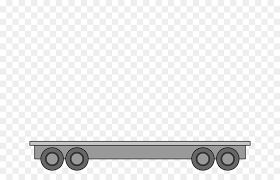 I “Love” a Parade RubricwisdombeautybraveryfreedomgenerositygoodnessfriendshipfairnesshelpfulnesshappinesshonestyhonorhopehumilityhumorOverall Abstract to ConcreteCreativityProfessionalismExcellentIt is very clear which abstract noun is being represented in the float due to clues such as symbols, scenes, colors, etc.The theme of the float is represented in several different forms. The colors and set up of the float not only convey the theme, but does so in a very eye catching manner. Several different materials are used that demonstrate the abstract idea in a clear manner. The plan is very nicely drawn and one can get a clear idea of what it will look like from it.The model looks like a professional parade float might in a national venue including being organized and clearly laid out. GoodIt is pretty clear which abstract noun is being represented in the float due to clues such as symbols, scenes, colors, etc, but there it is not completely obvious.The theme of the float is represented in a few forms. The colors and set up of the float convey the theme, but does catch the eye. A few different materials are used that demonstrate the abstract idea in a clear manner.The plan is drawn meeting the requirements and one can get a decent idea of what it will look like from it but not everything is clear.The model looks like a float in a local parade might, being organized by NeedsImprovementIt is not very clear which abstract noun is being represented in the float due to clues such as symbols, scenes, colors, etc. One is actually confused on what the idea is. The theme of the float is either not represented or only in a single form. The colors and set up of the float may convey the theme, but it is not very pleasing to the eye. Sparse materials are used that demonstrate the abstract idea.The plan is very poorly drawn and sloppy, making it difficult to get a clear idea of what it will look like.The model looks like a something an elementary student might put together. 